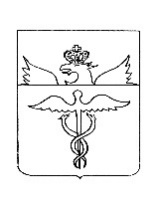 АдминистрацияБутурлиновского городского поселенияБутурлиновского муниципального районаВоронежской областиПостановлениеот 31.03.2021 г.  № 125г. БутурлиновкаО назначении аукционаВ соответствии со статьями 39.11, 39.12 Земельного кодекса Российской Федерации от 25.10.2001 года № 136-ФЗ, Уставом Бутурлиновского городского поселения Бутурлиновского муниципального района Воронежской области, администрация Бутурлиновского городского поселенияПОСТАНОВЛЯЕТ:1. Провести 12 мая 2021 года в 10 час. 00 мин. в здании администрации Бутурлиновского городского поселения Бутурлиновского муниципального района Воронежской области по адресу: Воронежская область, Бутурлиновский район, город Бутурлиновка, пл. Воли, 1, аукцион, открытый по составу участников и форме подачи заявок, по продаже:Лот № 1:– право на заключение договора аренды земельного участка с кадастровым номером 36:05:0100105:553, площадью 1 (один) кв. метров, расположенного: Воронежская область, р-н Бутурлиновский, г. Бутурлиновка, в 40 метрах на юго-запад от жилого дома №79 по ул. Блинова, относящегося к категории земель – земли населенных пунктов, с разрешенным использованием – коммунальное обслуживание, для иных видов использования, характерных для населённых пунктов, сроком на 5 лет.Лот № 2:– право на заключение договора аренды земельного участка с кадастровым номером 36:05:0100102:204, площадью 1 (один) кв. метров, расположенного: Воронежская область, р-н Бутурлиновский, г. Бутурлиновка, в 10 метрах на восток от участка №17 по ул. Блинова, относящегося к категории земель – земли населенных пунктов, с разрешенным использованием – коммунальное обслуживание, сроком на 5 лет.	2. Утвердить: 2.1. По Лоту № 1:2.1.1. Начальную цену лота (ежегодный размер арендной платы), на основании отчета независимого оценщика № 56-21-С от 25.02.2021 г., в сумме 1100 (одна тысяча сто) рублей 00 копеек.2.1.2. Величину задатка в размере 100 % от начальной цены лота в сумме 1100 (одна тысяча сто) рублей 00 копеек.2.1.3. Величину повышения начальной цены (шаг аукциона) в размере 3% от начальной цены лота в сумме 33 (тридцать три) рубля 00 копеек.2.2. По Лоту № 2:2.2.1. Начальную цену лота (ежегодный размер арендной платы), на основании отчета независимого оценщика № 55-21-С от 25.02.2021 г., в сумме 1100 (одна тысяча сто) рублей 00 копеек.2.2.2. Величину задатка в размере 100 % от начальной цены лота в сумме 1100 (одна тысяча сто) рублей 00 копеек.2.2.3. Величину повышения начальной цены (шаг аукциона) в размере 3% от начальной цены лота в сумме 33 (тридцать три) рубля 00 копеек.2.3. Срок подачи заявок на участие в аукционе: с 01.04.2021 года по 06.05.2021 года (включительно), заявки принимаются по адресу: Воронежская область, Бутурлиновский район, город Бутурлиновка, пл.  Воли, 1, с 8 час. 00 мин. до 17 час. 00 мин (кроме субботы и воскресенья).2.4. Место и дата подписания протокола рассмотрения заявок на участие в аукционе: Воронежская область, Бутурлиновский район, город Бутурлиновка, пл. Воли, 1, 07 мая 2021 года.2.5. Место и дата подведения итогов аукциона: Воронежская область, Бутурлиновский район, город Бутурлиновка, пл. Воли, 1, 12 мая 2021 года.3. Осуществить размещение извещения о проведении аукциона в порядке, установленном уставом Бутурлиновского городского поселения, для официального опубликования (обнародования) муниципальных правовых актов и на официальном сайте Российской Федерации для размещения информации о проведении торгов — www.torgi.gov.ru.4. Контроль за исполнением настоящего постановления возложить на заместителя главы администрации Бутурлиновского городского поселения                Е.Н. Буткова.Глава администрацииБутурлиновского городского поселения                        		     А.В. Головков